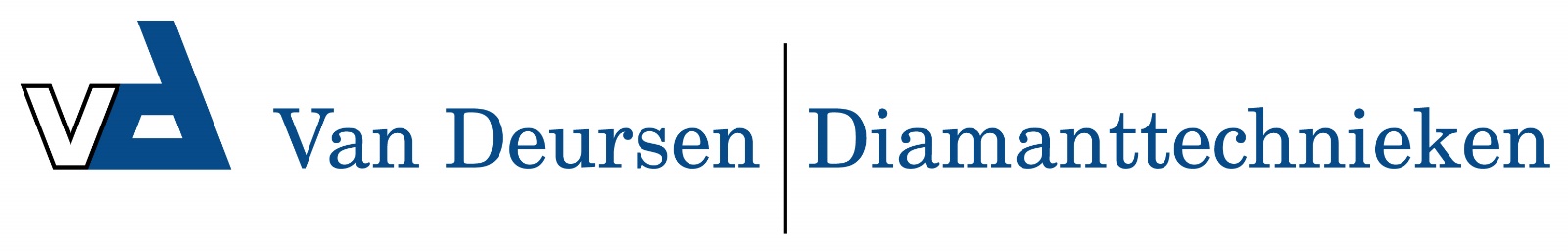 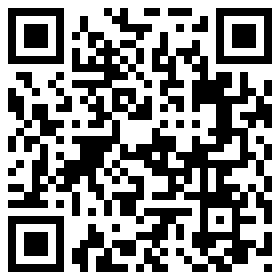 5060200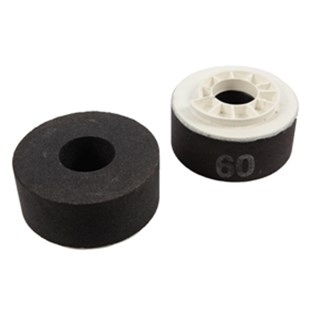 De SF handslijpsteen soort HSR - Bakelit is bedoeld voor gebruik op haakse slijpers tot 2000 U / min. Het is geschikt voor droog slijpen van natuurlijke en kunstmatige steen. Een agressieve slijpprestatie en een lange levensduur onderscheidt deze slijpsteen.5060200Nozar HSR / D 100 mm / K 16SF / Bakelit / Marmor & Granit5060210Nozar HSR / D 100 mm / K 24SF / Bakelit / Marmor & Granit5060220Nozar HSR / D 100 mm / K 60SF / Bakelit / Marmor & Granit5060240Nozar HSR / D 100 mm / K 120SF / Bakelit / Marmor & Granit5060250Nozar HSR / D 100 mm / K 220SF / Bakelit / Marmor & Granit5060270Nozar HSR / D 100 mm / K 400SF / Bakelit / Marmor & Granit